Основные направления экономики района: Сельское хозяйствоОбрабатывающее производствоОсновные направления специализации АПК:зерновое производство молочное животноводствоСтруктура промышленного производстваДИНАМИКА ИНВЕСТИЦИЙ В ОСНОВНОЙ КАПИТАЛ.ИНВЕСТИЦИОННАЯ ПРИВЛЕКАТЕЛЬНОСТЬ ПОСПЕЛИХИНСКОГО РАЙОНАМЕСТОРАСПОЛОЖЕНИЕ И ЧИСЛЕННОСТЬ НАСЕЛЕНИЯПоспелихинский район расположен в юго-западной части Алтайского края на левом берегу реки Алей. Граничит на северо-востоке с Шипуновским, на северо-западе с Новичихинским, на юго-западе с Рубцовским, на юге Змеиногорским, на юго-востоке Курьинским районами.Административный центр – с. ПоспелихаРасстояние до краевого центра – 212 км.Площадь района в административных границах – 2423  кв. км Населенных пунктов – 24 Крупные населенные пункты – пос. им. Мамонтова, села Клепечиха, Калмыцкие Мысы, Николаевка, Красноярское.Конкурентные преимущества для инвестированияВыгодное экономико-географическое положение,  экологические условияВысокий уровень развития сельскохозяйственного производства: растениеводство и молочное  животноводство Стабильность промышленного производстваРазвитая транспортная инфраструктураВысокий трудовой потенциалРазвитая социальная инфраструктура Активно развивающийся рынок жилищного строительства Одним из потенциалов района являются наличие свободных инвестиционных площадок, которые можно использовать для создания и развития малого и среднего бизнеса.Численность населения района (НА 01.01.2020г.) –  22525 человек, средняя численность– 22690 человекСтруктура населенияСтруктура населениянаселение моложе трудоспособного возраста20,9 %население в трудоспособном возрасте48,4 %население старше трудоспособного возраста30,6 %Экономически активное население – 8,1 тыс. чел.Уровень безработицы, 2,1(%)Занято в экономике района 6,8 тыс. человекв том числе: - в  промышленности 1,1 тыс. чел,- в сельском хозяйстве  1,4 тыс. чел. - в строительстве 0,2 тыс. чел. - в социальной сфере 1,3 тыс. чел. - в торговле 1,8 тыс. чел. – на  транспорте и связь 0,4 тыс. чел. - в прочих отраслях  0,6 тыс. чел. Природно-ресурсный поненциалЗемельные ресурсы:Земельные ресурсы:Земли сельскохозяйственного назначения, га230946Из них пашня, га160532Земли населенных пунктов, га4211Земли промышленности, га1765Земли лесного фонда, га4657Земли водного фонда, га707Полезные ископаемыеПолезные ископаемыеНа территории  района расположены  месторождения: кирпичного сырья (суглинки), огнеупорных и тугоплавких глин, песчано-гравийной смеси. Кроме того, установлены три месторождения гипсаЛОГИСТИЧЕСКИЕ ПРЕИМУЩЕСТВА РАЙОНАРайон занимает выгодное географическое положение. Через Поспелихинский район проходят железная дорога и федеральная автодорога А -349 Новосибирск-Семипалатинск, имеющие выход на Республику Казахстан, региональная автодорога Поспелиха - Курья - Третьяково - граница республики Казахстан, обеспечивающая доступ в туристический рудный Алтай - Курьинский и Змеиногорский районы, которые в последние годы становятся все более значимыми объектами притяжения для туристов В районе имеется разветвленная сеть дорог, обеспечивающая круглогодичную транспортную доступность ко всем населенным пунктам районаТРАНСПОРТНАЯ ИНФРАСТРУКТУРА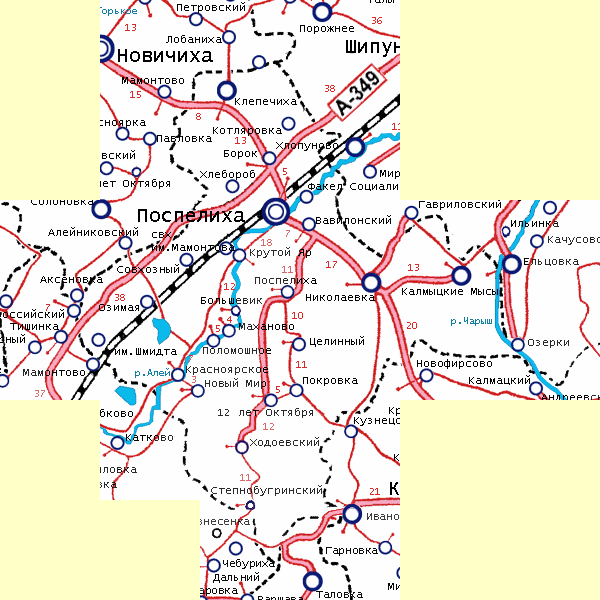 Экономический потенциалВ районе действует: 14 сельскохозяйственных предприятий, 30 крестьянских (фермерских) хозяйствРезультаты работы АПК района в 2019 году РастениеводствоВаловый сбор зерна – 124,2 тыс. тоннУрожайность зерновых – 14,4 ц./гаВаловый сбор подсолнечника – 41,4 тыс. тоннУрожайность подсолнечника – 14 ц./гаЖивотноводствоВаловый надой молока во всех категориях хозяйств37,7  тыс. тоннНадой молока на 1 корову в сельхозорганизациях    5326 кг    Производство скота и птицы на убой ( в живом весе)в хозяйствах все категорий  3,9 тыс. тоннПривес КРС  в сельхозорганизациях  555 грамм/суткиПромышленное производство86 %обрабатывающие производства,из них производство пищевых продуктов 85 %14 %производство и распределение электроэнергии, газа и водыОбрабатывающие  производстваООО «Поспелихинская макаронная фабрика» (Производство макаронных изделий)ОАО «Поспелихинский комбинат  хлебопродуктов» Производство муки из зерновых культурЗАО Поспелихинский молочный комбинат» (Масло сливочное, сыр твердый, цельномолочная продукция)ПО «Кондитер» (Производство хлеба из муки 1,2  сорта, ржаных сортов, сдобной хлебобулочной продукции, кондитерских и колбасных изделий)ООО «Крупяной двор» (Производство  крупы, гранул из зерновых культур)Инвестиционный климатПоказатели2017 год2018 год2019 годВ  действующих ценах, млн. рублей484,9657,64646,37Индекс промышленного производства, %101,6131,9115,3Инвестиции в основной капитал в  расчете на душу населения, рублей209312859528487Источники финансированияпо крупным и средним предприятияммлн. рублейИсточники финансированияпо крупным и средним предприятияммлн. рублейИсточники финансированияпо крупным и средним предприятияммлн. рублейИсточники финансированияпо крупным и средним предприятияммлн. рублейВсего (без СМСП)Всего (без СМСП)Всего (без СМСП)2017 г2018 г2019 гКрупные и средние организации484,9657,64646,37Собственные средства292,97366,0420,96привлеченные средства113,21291,64225,41 в том числе кредиты банков1,0136,2559,95бюджетные средства78,72291,64152,19из федерального бюджета1,2710,5211,4из краевого бюджета77,08280,38139,83из местного бюджета0,370,740,96прочие средства0013,22             За 2019 год, объем инвестиций в основной капитал, за счет всех источников финансирования , составил 646,37 млн. рублей. В сравнении с аналогичным периодом прошлого года 2018 года, объем инвестиций увеличился на 5,5%. Бюджетные инвестиции за период с 01.01.2019 по 31.12.2019 составляют 152,19 млн. рублей, или  23,5%  в  общем объеме инвестиций, в том числе: местный бюджет – 0,96 млн. рублей, региональный бюджет – 139,83 млн. рублей, федеральный бюджет – 11,4 млн. рублей.           Крупными и средними предприятиями района на приобретение машин, оборудования, включая хоз. инвентарь,  использовано 291,83 млн. рублей, что составляет 195,7%, или 142,69 млн. рублей,  к уровню аналогичного периода прошлого года. В общем объеме инвестиций - 45,1%.            На приобретение транспортных средств, было направлено 36,27 млн. рублей, это в 2 раза больше уровня 2018 года - 16,74 млн. рублей. В общем объеме инвестиций – 5,6%.            В отчетном периоде завершены работы по строительству склада для хранения сельскохозяйственной продукции в ООО  «КФХ Стиль», строительство склада 3,6 тыс. тонн единовременного хранения.                                    Индивидуальные предприниматели, осуществляющие деятельность в районном центре, вели работы по реконструкции магазина строительных материалов и строительству магазинов, шиномонтажной мастерской, полузакрытых складов для хранения зерна.              За 2019 год на жилищное строительство и реконструкцию жилых помещений  выдано 19 разрешений, это на 12 разрешений меньше, чем в 2018  году (31 разрешение). Введено 2993 кв. метров жилья, построенного индивидуальными застройщиками.              На территории муниципального района в 2019 году было реализовано 3 инвестиционных проектов, общая  стоимость составляет  11273,0 тыс. рублей.            Информация о приоритетных инвестиционных проектах и перспективных инвестиционных площадках размещена на официальном сайте Администрации Поспелихинского района.  ТУРИЗМ И РЕКРЕАЦИОННЫЙ ПОТЕНЦИАЛПоспелихинский район входит в маршрут «Большое  Золотое кольцо Алтая». Наличие объектов размещения, питания позволяет создать комфортные условий для проезжающих в туристко-рекреационные зоны (Змеиногорский, Курьинский и Краснощековский районы) и озера Новичихинского района. На территории района действуют 3 гостиницы: «Транзит» (владелец - индивидуальный предприниматель), «Центральная» и ФГБУ «Алтайская МИС» (принадлежат юридическим лицам). Гостиницы оборудованы одно-четырех местными номерами, с достаточным уровнем благоустройства, в которых одновременно может быть размещен 36 человек. Оказанием услуг занято 11 человек. ФИНАНСОВО-КРЕДИТНАЯ СИСТЕМАБанковский сектор на территории района представлен:- универсальным дополнительным офисом  Алтайского отделения № 8644 ОАО "Сбербанк России"  - Дополнительный офис Алтайского Регионального филиала ОАО «Российского сельскохозяйственного банка» № 3349/18/29, кредитными потребительскими кооперативами:«Резерв», «Змеиногорский»Приглашаем к долгосрочному и взаимовыгодному сотрудничествуКОНТАКТЫАдминистрация Поспелихинского района Алтайского края659700  с.Поспелиха, Поспелихинского района, ул. Коммунистическая, д. 7тел.: 8(385 56) 22 4 01факс:8(385 56) 22 4 01arnpsp@mail.ruОтдел по социально-экономическому развитию Администрации районател.: 8(385 56) 22 4 71факс:8(385 56) 22 4 01arnpsp@mail.ru